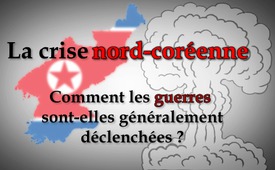 La crise nord-coréenne en bref : Comment les guerres sont-elles généralement déclenchées ?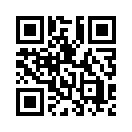 Les guerres de l'histoire récente ont surtout été causées par des mensonges. La guerre du Vietnam en 1964, par exemple, a été déclenchée par la nouvelle que les Nord-Vietnamiens auraient tiré plusieurs fois sans raison sur des navires de guerre américains. C’était un mensonge !Les guerres de l'histoire récente ont surtout été causées par des mensonges. La guerre du Vietnam en 1964, par exemple, a été déclenchée par la nouvelle que les Nord-Vietnamiens auraient tiré plusieurs fois sans raison sur des navires de guerre américains. C’était un mensonge ! La guerre d'Irak de 1990 a commencé suite au mensonge des couveuses. La guerre du Kosovo en 1999 aurait éclaté suite à une catastrophe humanitaire qui en fait n'existait pas. Et la seconde guerre d’Irak en 2003 était basée sur la prétendue « preuve » d’armes de destruction massive qui en fait n'ont jamais été trouvées. Lors de la guerre en Libye en 2011, l'affirmation d'un informateur libyen à l'ONU selon laquelle Kadhafi avait tué 6 000 personnes s'est également avérée être de la pure invention. Sachant tout cela, la crise actuelle entre la Corée du Nord et les États-Unis oblige les gens à prendre conscience de la situation. C’est pourquoi il faut être très attentif et voir si une éventuelle guerre menée par les Etats-Unis contre la Corée du Nord ne serait pas justifiée sur la base d'une fausse « attaque » nord-coréenne.de jes./dd.Sources:www.srf.ch/news/international/das-allerduemmste-waere-ein-ultimatum-an-nordkorea
Vietnamkrieg 1964: www.spiegel.de/politik/ausland/vietnam-krieg-der-torpedo-angriff-den-es-nie-gab-a-384265.html
Brutkastenlüge Irakkrieg 1990: https://heise.de/-3428612
Kosovokrieg 1999: www.nachdenkseiten.de/?p=33128
2.Irakkrieg 2003: www.youtube.com/watch?v=a1ikici8ALk
Libyenkrieg 2011: www.youtube.com/watch?v=j4evwAMIh4Y
Aufgrund aktueller Ereignisse: https://www.shz.de/deutschland-welt/fehlalarm-auf-hawaii-loest-sorge-um-atomkrieg-aus-id18806076.htmlCela pourrait aussi vous intéresser:---Kla.TV – Des nouvelles alternatives... libres – indépendantes – non censurées...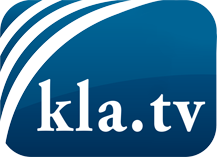 ce que les médias ne devraient pas dissimuler...peu entendu, du peuple pour le peuple...des informations régulières sur www.kla.tv/frÇa vaut la peine de rester avec nous! Vous pouvez vous abonner gratuitement à notre newsletter: www.kla.tv/abo-frAvis de sécurité:Les contre voix sont malheureusement de plus en plus censurées et réprimées. Tant que nous ne nous orientons pas en fonction des intérêts et des idéologies de la système presse, nous devons toujours nous attendre à ce que des prétextes soient recherchés pour bloquer ou supprimer Kla.TV.Alors mettez-vous dès aujourd’hui en réseau en dehors d’internet!
Cliquez ici: www.kla.tv/vernetzung&lang=frLicence:    Licence Creative Commons avec attribution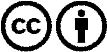 Il est permis de diffuser et d’utiliser notre matériel avec l’attribution! Toutefois, le matériel ne peut pas être utilisé hors contexte.
Cependant pour les institutions financées avec la redevance audio-visuelle, ceci n’est autorisé qu’avec notre accord. Des infractions peuvent entraîner des poursuites.